Список участников муниципального этапа конкурса «Учитель года» в 2022-2023 учебном годуНоминация «Профессионал»Номинация «Молодой учитель»Денисенко Екатерина Анатольевна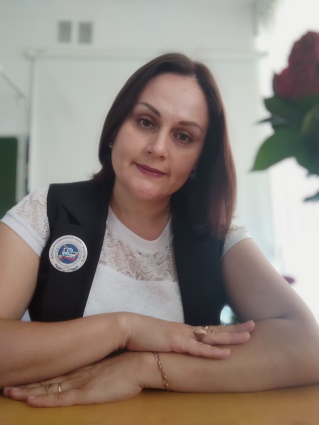 МАОУ ПГО «Политехнический лицей №21 «Эрудит»Учитель математики и информатикиhttp://nsportal.ru/denisenko-ekaterina-anatolevnaМалянда Елена Сергеевна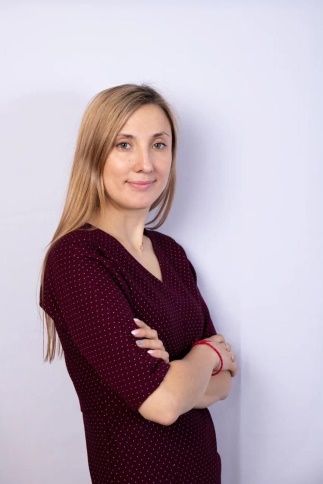 МАОУ ПГО «СОШ №13 с УИОП»Учитель истории и обществознанияhttp://maliandai.ru/Таразова Лилия Шарипова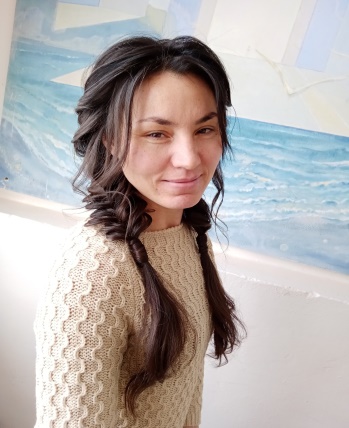 МАОУ ПГО «Политехнический лицей №21 «Эрудит»Учитель физической культурыТаразова Лилия Шариповна - Учительский сайт (infourok.ru)Богданова Мария Андреевна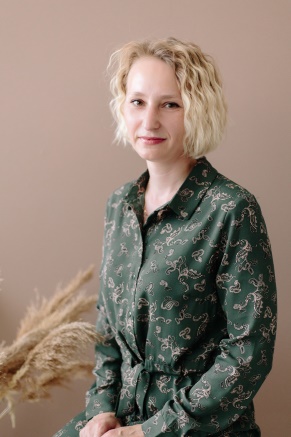 МАОУ ПГО «СОШ №8»Учитель истории и обществознанияhttp://bogdanova-maria.tilda.ws/Рубцова Ирина Викторовна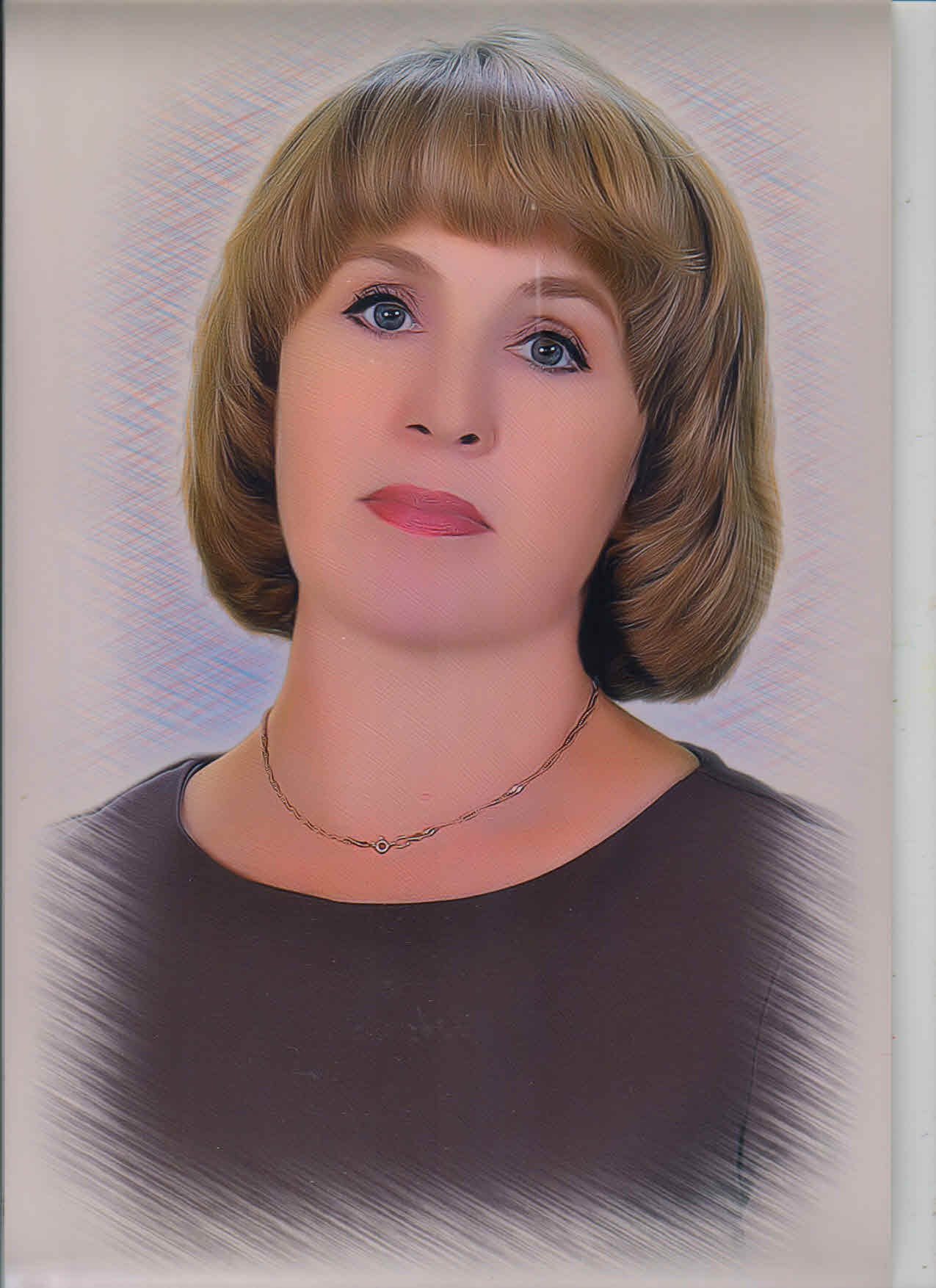 МБОУ ПГО «СОШ №17»Учитель начальных классовhttps://infourok.ru/user/rubcova-irina-viktorovna4Царегородцева Елена Валериановна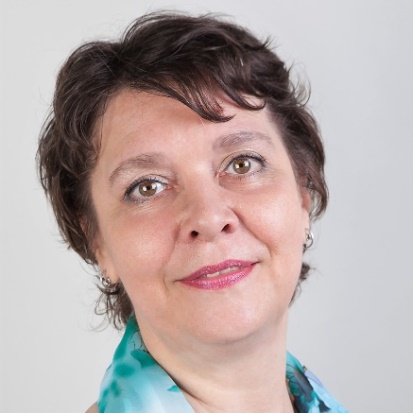 МБОУ ПГО «СОШ №16»Учитель истории и обществознанияhttp://16school.ru/?section_id=1811.Халезова Ольга Сергеевна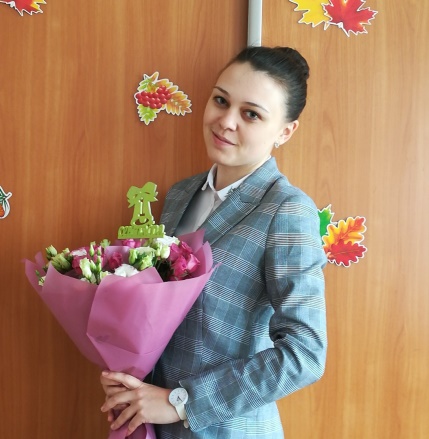 МБОУ ПГО «СОШ №17Учитель математикиttps://660001042.xn--e1agmmh.xn--p1ai2.Устинов Денис Сергеевич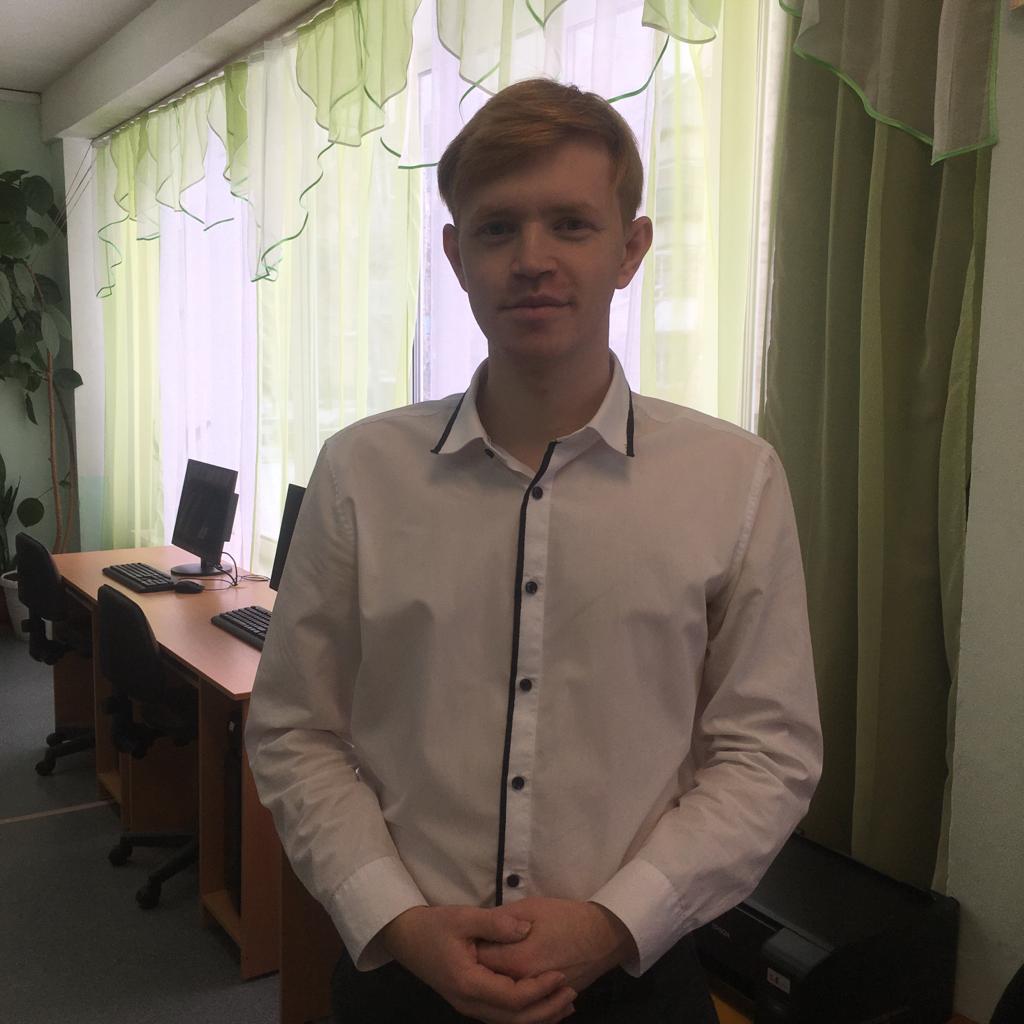 МАОУ ПГО «СОШ №8»Учитель физикиhttps://sites.google.com/view/olympiad-problems/3. Зяблицева Юлия Сергеевна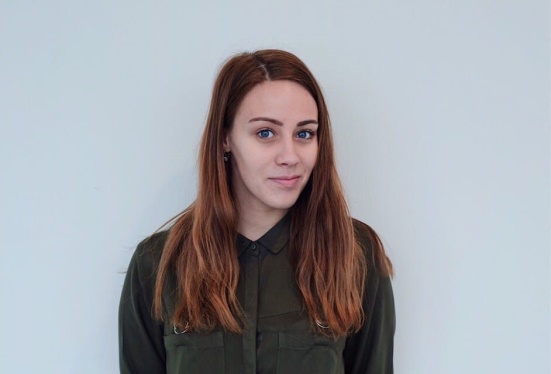 МАОУ ПГО «Политехнический лицей №21 «Эрудит»Учитель русского языка и литературыhttps://jyliteach.ukit.me 4.Климова Татьяна Викторовна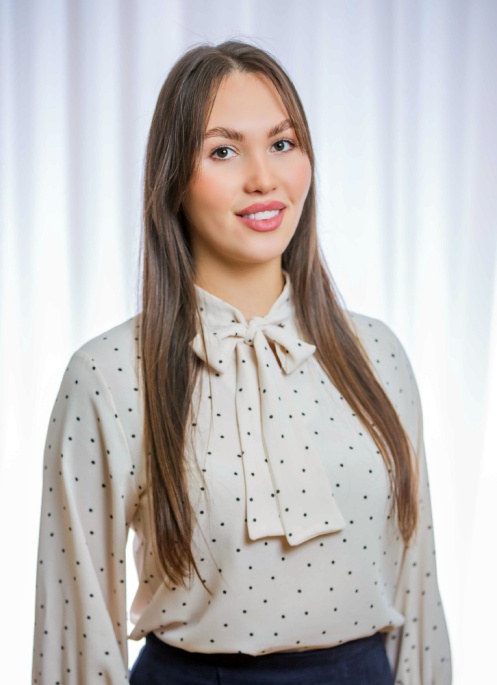 МБОУ ПГО «СОШ №18»Учитель английского языкаhttp://tatyanaviktorovna_teacher_96.tilda.ws5.Семенова Александра Викторовна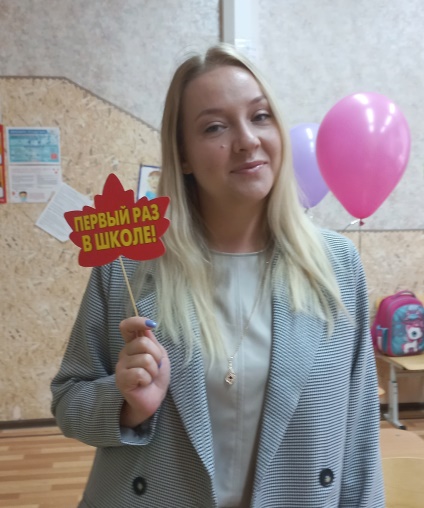 МБОУ ПГО «СОШ №14»Учитель начальных классовКЛАССный блог 1 "Д" класса МБОУ "СОШ № 14" г. Полевского (polev-2022.blogspot.com)